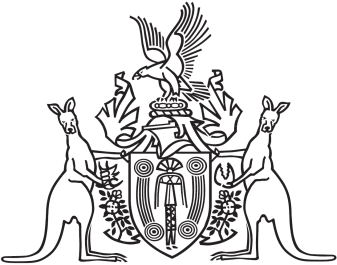 Northern Territory of AustraliaGovernment GazetteISSN-0157-833XNo. S70	31 August 2018Assent to Proposed LawsHer Honour the Administrator declared assent to the following proposed law:27 August 2018Liquor Amendment (Minimum Pricing) Act 2018 (Act No. 16 of 2018)Michael TathamClerk of the Legislative AssemblyDate 31 August 2018